PETITE SECTION : FABRICATION d’un MASQUE : LE CANARD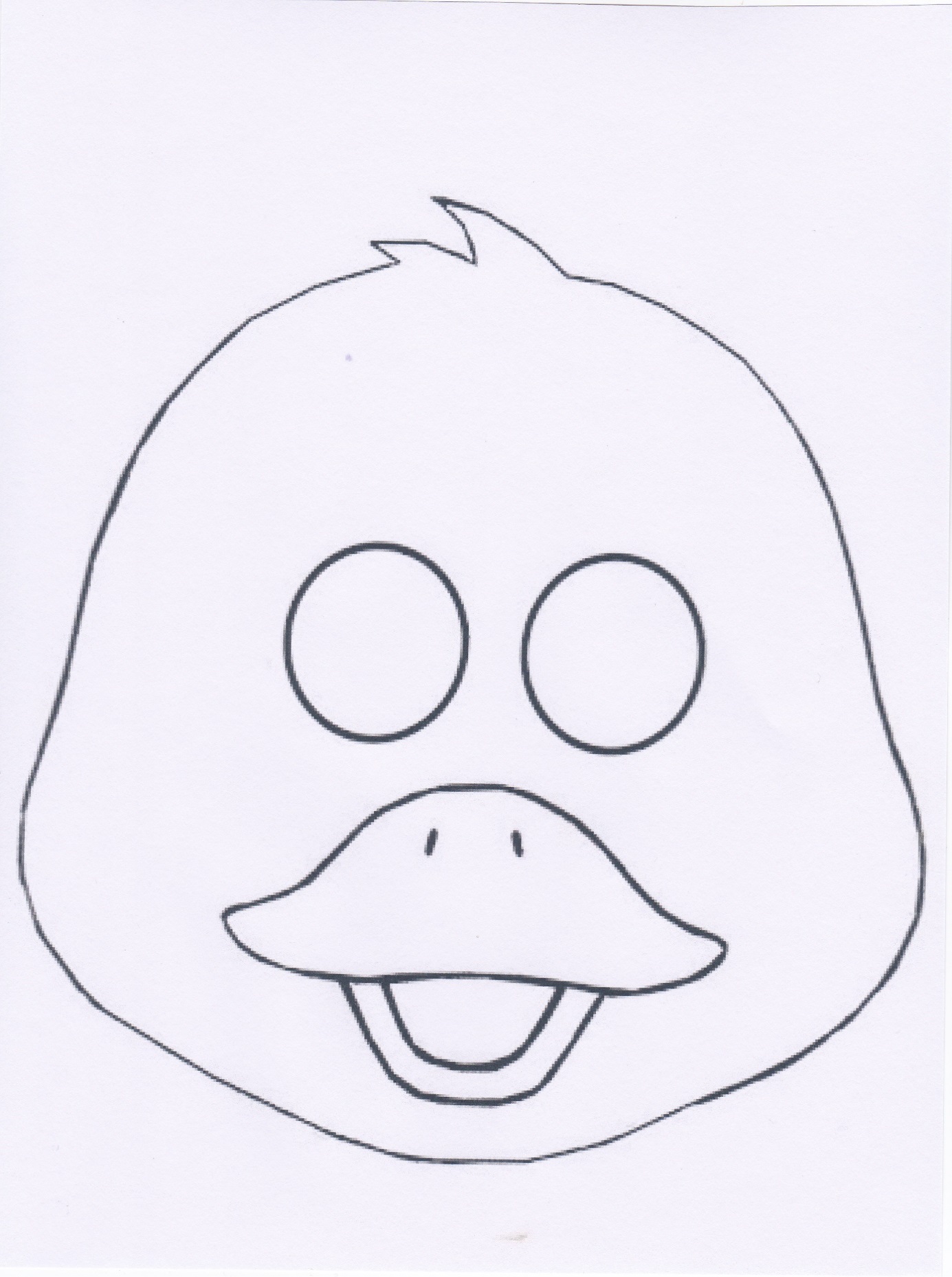 Matériel : Imprimer le modèle du masque sur du papier cartonné, peinture, ciseaux, élastique.Activités :1/ Découper le masque ; l’adulte  se charge des yeux.2/ Peindre le masque.3/ Puis le terminer en installant l’élastique.ARTS PLASTIQUES : LE POUSSIN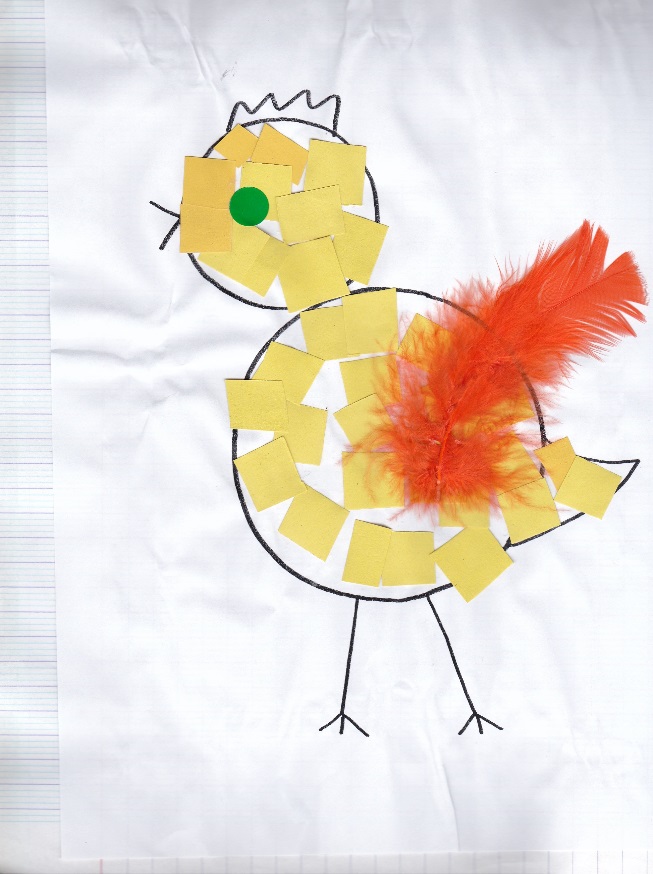 Matériel : 2 couvercles de taille différentes, papiers de couleur jaune, une plume, 1 gommette, feutre noir, ciseaux, colle, feuille A4.Activités :1/ Sur la feuille A4, tracer 2 ronds avec l’aide des 2 couvercles : tête et corps.2/ Au feutre noir, dessiner le bec, la queue et les 2 pattes. 3/ Découper des morceaux de papier jaune et les coller sur le corps, la tête et la queue.4/ Coller la plume et la gommette (l’œil).